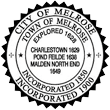 City of Melrose Commission on DisabilityMeeting MinutesMeeting Date: October 11, 2021Commissioners Present:Garin BoydKaren Burke (late entry 7:27PM)David HoffErin HeynemanMargaret SheetsPaula WeinerCommissioners Absent:NoneCall to OrderCommission Chair Hoff called to order the regular meeting of the Commission on Disability at       [ 7:03PM ].Approval of minutes from last meetingA motion to approve the minutes from the [September 13th] meeting was made by Commissioner [Boyd] and second by Commissioner [Sheets]. Passed unanimously.Public ParticipationFinn McSweeny is here but will wait until the Bike / Ped followupCommission vacancy  Judy Bushee recommended, Paula will reach out to nominee if necessary, City Council met on Oct. 4, committee meeting next Monday, 10/18/21 to approve nomination.CODA update : The city is working on a new universal playground, revere would be a good place to look. Grant Bike/Ped Committee follow-up  Cmsr Weiner wrote a letter in support of new bike lanes. Wants to make pilot use both sides of the corridor. Currently just painted lines - need a buffer for safety. Might affect resident parking (will there be enough room for the swing of a door) - add a handicapped parking spot! Finn McSweeny: traffic commission meeting by end of month. Removing parking on southbound side. Current issue is permission - city will then go on to final decision 
Chair of Traffic Commission and Chair of DPW Elena Proakis-Elis MOTION at 6:23PM  to approve letter to be sent to traffic commission by Weiner Seconded by Heyneman MOD funding application submission Hoff says that it was submitted last week! $54,000 was the amount. Waiting until December to hear back.Social media update Facebook messenger correspondence(?) - can we post on the insta? Yes, send to Garin Boyd. Send out info about October being Disability Employment Awareness Month! Discussion of phone numbers Resource list review - Commissioner Sheets wants to add myombudsman to the list / a few edits to get ready to postUniversal Access Playground Update - Commissioner Burke was going to visit last week - updates next time.Library renovation update : Unanimously approved! City Council,  grant money, then work on theInstitute for Human Centered Design $3k they would review and make recommendations. Discussion about this being a very good use of funds! Ours or the city’s. Linda Gardner (Library) invited Commissioner Hoff for a walkthrough. Brand new 3 story building!Outreach events: Senior Health Fair next week → we don’t have many details. Get in touch with mayor’s office about Oct. 19th fairCouncil on Aging partnership Commissioner Hoff reached out to Stacy from the Council on Aging. Commissioner Burke is potentially going to be working on thisCommission document storage update Commissioner Heyneman walked through the new storage. SEPAC update Commissioner Weiner will go to next meeting / Commissioner Heyneman will sign up for email list. Seniors / transitioning youth. Students who are in alternative settings not being invited to the general ed events. Mental health support / Understanding our differences. Malden / Collin Killick - spearheaded going to Malden and discussing disability rights. Jef Gentry
Little kids - 3rd grade Middle School High School - present on disabilities - students at high school Erin will email sepac people Next Steps: Attend SEPAC meeting and bring it upThe next regularly scheduled meeting of the Commission on Disability is November 8, 2021, 6:00 PM. [#.] Other Businesssign language interpreters! alternative textWe should be the example for media / disability in the city.[#.] AdjournmentMeeting was adjourned at [7:38]. Motion made by Commissioner [Hoff], seconded by Commissioner [Sheets]. Passed unanimously.Meeting minutes submitted by Erin Heyneman, Commission Secretary.